Grade 4 Weekly Newsletter January 22-26, 2018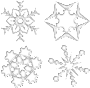 Dear Parents, We are off to a great start with the Young Entrepreneurs project. Every student has a great product that they want to develop and most have conducted their marketing research on Friday. If your child wasn’t able to so this on Friday, they will be conducting their research today. I am asking the students to still hold off in making any products because on Thursday, January 25th they are bringing in a prototype of their product. As a class we will look at everyone’s prototype and comment on what’s great and how can they make the product even better. This will help the students with the development of their products. If you haven’t done so, the following website is free to sign up for and it that has great videos and tips on how you can support your child during the Young Entrepreneurs project.http://onlinecourses.powerplayforsuccess.com/courses/a-parents-guide-to-powerplay-young-entrepreneursClusters are starting this Friday from 10:30-11:30 AM and will run every second Friday till the end of March. There is a wide variety of activities that students will be able to choose from.Reminders: Our Young Entrepreneur Market Day will be on Wednesday, February 28th with a storm day of Thursday, March 1st where the grade fours will be selling their products from 9:30-11:30 AM. Next Skating Day: Feb. 2ndSports Club: Every Monday, pick up time 4:15 PM.CARE Club every Thursday and pick up time is 4:15 PM. Homework:Develop a prototype of your product for the Young Entrepreneurs project and bring it in on Thursday, Jan. 25th.When you conducted your marketing research survey last week for the Young Entrepreneurs project, what information did you find out?___________________________________________________________________________________________________________________________________________________________________________3. Read at least 20 minutes a night. Please use the reading log below to record what you have read. Remember grade fours for every 20 mins you read, you will earn $10 in classroom bucks!! If you would like to borrow books from me, please let me know.If you have any questions or concerns, please don’t hesitate to get in contact with me.           S. Baker   sheila.baker@nbed.nb.caDay of the WeekTitle of The BookMinutes ReadParent’s InitialsMondayTuesdayWednesdayThursday